I.Soupis náboženských soch v okrsku Církvice (Verzeichnis der religiosen Standbilder im Sprengl Zirkowitz, 15. 1. 1836), uložen v Archivu biskupství v Litoměřicích.II.Soupis náboženských soch v okrsku Církvice (Verzeichnis der religiosen Standbilder im Sprengl Zirkowitz, uložen v Archivu města Ústí n. L., mylně datován rokem 1879, což je rok vizitace. Soupis vznikl mezi rokem 1852 (kdy je zaznamenán kříž č. 21) a první vizitací roku 1854.III.Soupis kaplí a náboženských soch v církvickém farním okrsku (Verzeichniss der Kapellen und religiösen Standbilder im Zirkowitzer Pfarrsprengel); Sestavený v roce 1855 †panem farářem Mauritzem Magerem a pokračovaný a částečně doplněný níže podepsaným, Farní úřad Církvice, 20. prosince 1857. Anton Tichý, farář. (Archiv Města Ústí n. L.)Vizitace 3. května 1860.Čeřeniště, křížeČeřeniště, křížePořadové číslo10., 11., 12.NázevDrey hölzerne Kreuze / Tři dřevěné křížeMísto postavení Ve vsi Čeřeniště. 1. na pozemku domu č. 33, statek Keblice; 2. na pozemku domu č. 21, statek Keblice; a 3. na pozemku domu č. 7, panství Liběšice.Popis stavu (charakter, složení)Ještě dobrýPojištění0Kapitál, kolik a kde je složen0PoznámkaPrvní udržuje majitel domu č. 33, druhý obec, třetí majitel domu č. 7.Čeřeniště, křížČeřeniště, křížPořadové číslo14NázevHölzernes Kreuz / Dřevěný křížMísto postavení V okrsku vsi Čeřeniště na obecním pozemku ve vsiPopis stavu (charakter, složení)DobrýPojištěníKapitál, kolik a kde je složenPoznámkaČeřeniště, křížČeřeniště, křížPořadové číslo15NázevHölzernes Kreuz / Dřevěný křížMísto postavení Ve vsi Čeřeniště na pozemku Franze Schrötera čp. 33Popis stavu (charakter, složení)DobrýPojištěníKapitál, kolik a kde je složenPoznámkaČeřeniště, křížČeřeniště, křížPořadové číslo16NázevHölzernes Kreuz / Dřevěný křížMísto postavení Na polní cestě /Tschintslozak/ (? nějaký místní název, nevím, jestli to přepisuji přesně. pozn. J. L.), na pozemku Wenzela Liβnera čp. 7Popis stavu (charakter, složení)DobrýPojištěníKapitál, kolik a kde je složenPoznámkaČeřeniště, křížČeřeniště, křížČíslo objektu19ObecČeřeništěKonstrukce a vážnost (důstojnost)Litinový, prolamovaný kříž s pozlacenou podobiznou Spasitele, sám částečně zlacený, na tvrdém podstavci z pískovceNápisyNa noze kříže: Allmacht Gottes erbarme dich unser. (překlad: Boží Všemoci, slituj se nad námi). Na podstavci na mramorové desce se zlacenými literami: Gelobt sei Jesus Christus. (překlad: Pochválen buď Ježíš Kristus.)Kým a na jakém pozemku postavenoVinzenz Schröter, majitel domu čp. 31 na svém pozemkuZda stojí na veřejné cestěNa cestě ve vsi, mezi čp. 32 a Sladkovým mlýnem (Sladkischen Mühle, podle matrik se ve vsi vyskytovalo jméno Sladek)NázevZvláštní pojmenování neníKomu náleží údržbaSoučasnému majiteli čp. 31 v ČeřeništiUdržovací fondNeKde je alokován0Zda někdo převezme údržbu0PoznámkaVlastník Vinzenz Schröter slíbil postarat se o to tak, že také jeho potomci budou toto udržovat a toto zajistit zanesením do knih.S biskupským zmocněním, po postavení kříže 1859, vysvěceno farářem Antonem Tichým dne 31. července 1859. Souhlas ze dne 7. Juli 1859, č. 4146.Čeřeniště, křížČeřeniště, křížČíslo objektu20ObecČeřeništěKonstrukce a vážnost (důstojnost)Dřevěný křížNápisyKým a na jakém pozemku postavenoVinzenz Schröter, čp. 22 na svém pozemkuZda stojí na veřejné cestěNa cestě mezi Babinami a Čeřeništěm, blízko lesa ve směru na TašovNázevZvláštní pojmenování neníKomu náleží údržbaSoučasnému majiteli domu čp. 22Udržovací fond0Kde je alokován0Zda někdo převezme údržbu0PoznámkaVlastník slíbil, že dohlédne na to, aby kříž byl udržován a ten byl vysvěcen 10. června 1868 se zmocněním od biskupské konzistoře č. 1607 z 18. července 1867. 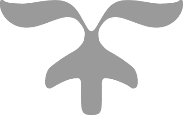 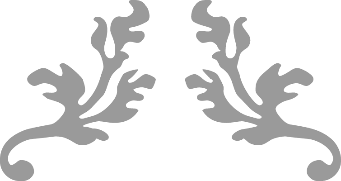 